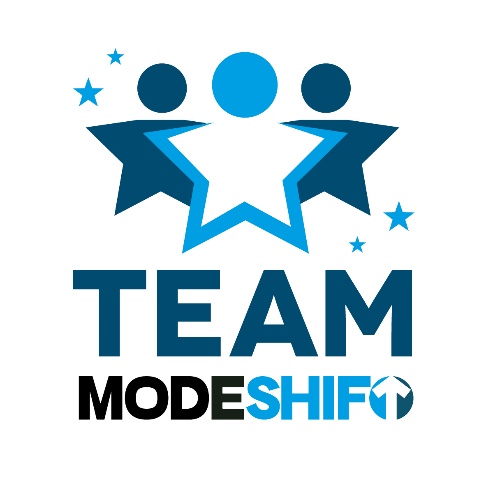 Travel ChampionEveryday people inspiring everyday journeys.Share your story with us and join Team Modeshift’s Travel Champions.Tell us about you and the journey modes you use? Who you are, where you live and what mode of travel do you use to try and make your journey more sustainable? What motivates you to try and travel actively and sustainably?Is there someone or something that inspires you to travel more sustainably? How does it make you feel? What are the benefits of travelling this way?How would you encourage others to be a Team Modeshift Travel Champion?What words of encouragement or advice would you like to share with others so they can choose to travel more sustainably? Are there any challenges you have had to overcome that could inspire others to do the same?Please return this form to info@modeshift.org.uk along with a photo of you travelling actively.Where we will share your Travel Champion story:By completing this form, you give permission for Modeshift and our event partners to use images, videos and sound recordings of the person named in printed and digital communications and reports that promote or advertise our work. This is including, but not limited to, publications, audio-visual and electronic materials, media work, display materials, social media, and any other media channels we may use in the future. On occasion, we may also supply photos, videos and sound recordings to third party publications and websites to support articles relating to our work. 